Dome It Challenge WorksheetIntroductionWhat is the background story of your scenario? 
Why are you there? How did you get there?What are some limitations of your scenario or what aspects make it difficult to survive?SolutionHow did you get your energy using biorecycling?How did you get your food using biorecycling?How did you deal with your waste?Draw a sustainable (circular) connection you made as part of your solution.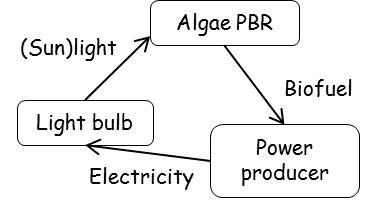 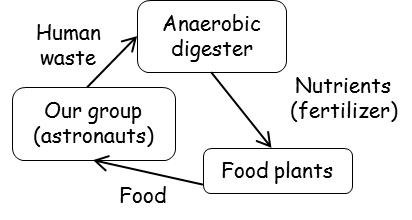 Do you think you will survive your scenario? Why or why not?